 HELDERBERG REFORMED CHURCHMarch 28, 20247:00 P.M.Maundy ThursdayRev. Matthew van MaastrichtRae Jean Teeter – Director of Music THE STORY OF TONIGHT: MAUNDY THURSDAY IN TWO MOVEMENTSJESUS: THE LIGHT OF THE WORLD- John 1:1-5 EXPOSITION OF THE DAY*HYMN  # 284“They’ll Know We Are Christians By Our Love” We are one in the Spirit, we are one in the Lord,We are one in the Spirit, we are one in the Lord,And we pray that our unity will one day be restored:RefrainAnd they’ll know we are Christians by our love, by our loveYes, they’ll know we are Christians by our love.We will walk with each other, we will walk hand in hand,We will walk with each other, we will walk hand in hand,And together we’ll spread the news that God is in our land: RefrainAll praise to the Father from whom all things come,And all praise to Christ Jesus, His only Son,And all praise to the Spirit who makes us one:RefrainPRAYER PRAYER OF CONFESSION Eternal God, whose covenant with us is never broken,
We confess that we fail to fulfill your will.Though you have bound yourself to us,We will not bind ourselves to you.In Jesus Christ you serve us freely,But we refuse your loveAnd withhold ourselves from others.We do not love you fullyOr love one another as you command.In your mercy, forgive and cleanse us.
Lead us once again to your tableAnd unite us to Christ, who is the bread of lifeAnd the vine from which we grow in grace. ASSURANCE OF PARDON: 1 John 4:14-16 CHOIR ANTHEM “Alone He Prayed”Altamont and Helderberg ChoirsTHE STORY OF THE LORD’S SUPPERMEDITATION THE SHARING OF THE MEAL      The Lord be with you.     And also with you     Lift up your hearts
     We lift them up to the Lord.      Let us give thanks to the Lord our God.     It is right to give our thanks and praise ……Therefore we praise you,joining our voices with the celestial choirsAnd with all the faithful of every time and place,Who forever sing the glory of your name: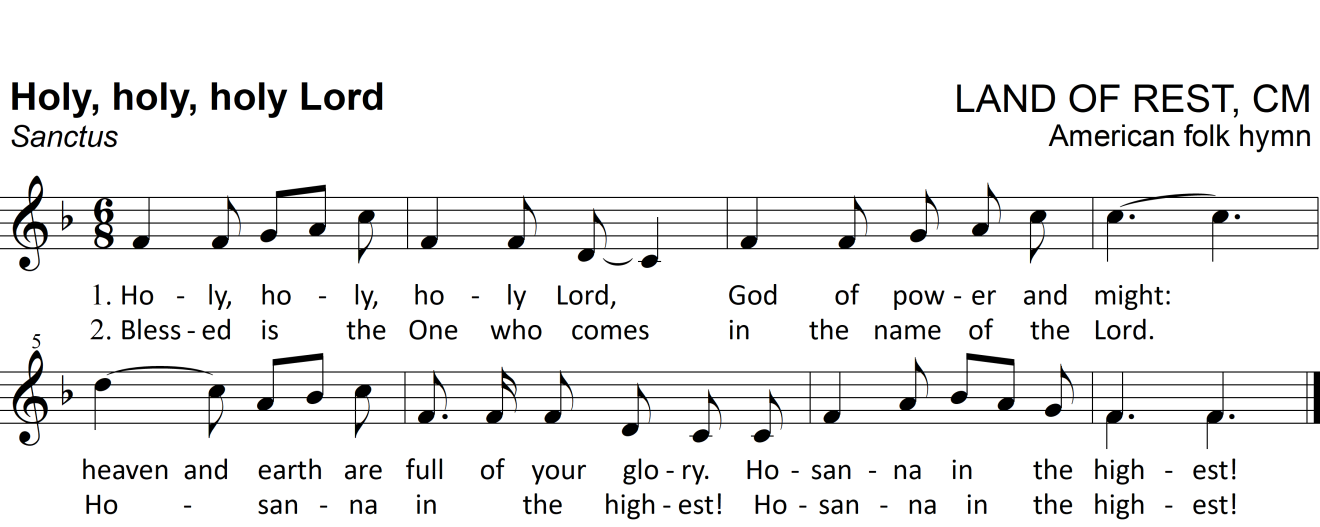 …Accept this our sacrifice of praise and thanksgivingas a living and holy offering of ourselves,that our lives may proclaim the One crucified and risen. 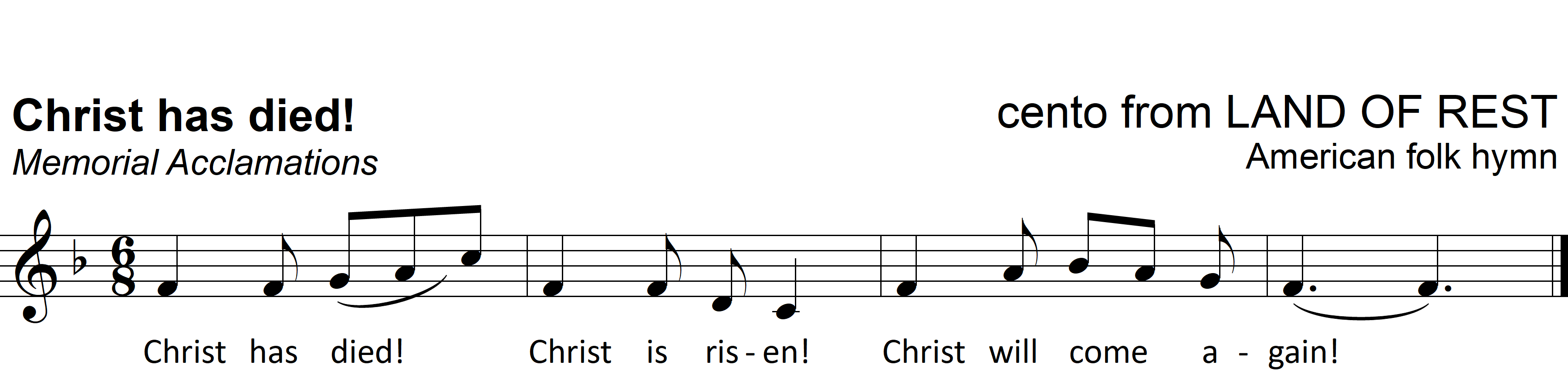 As our Savior Christ has taught us,we are bold to pray:THE LORD’S PRAYER Our Father, who art in heaven, hallowed be thy name, thy kingdom come, thy will be done, on earth as it is in heaven. Give us this day our daily bread. And forgive us our debts, as we forgive our debtors. And lead us not into temptation, but deliver us from evil.  For thine is the kingdom, and the power, and the glory, for ever. Amen.* HYMN #180  “Worthy is the Lamb”Worthy is the Lamb, that was slain; Worthy is the Lamb that was slain,Worthy is the Lamb that was slain, to receive:Power and riches and wisdom and strength, Honor and glory and blessing!Worthy is the Lamb, Worthy is the Lamb Worthy is the Lamb that was slain, Worthy is the Lamb!THE STORY OF THE WASHING AND THE NEW COMMANDMENT
*HYMN # 177 “What Wondrous Love is This?” What wondrous love is this, O my soul, O my soul!
What wondrous love is this, O my soul!
What wondrous love is this That caused the Lord of bliss
To bear the dreadful curse For my soul, for my soul,
To bear the dreadful curse For my soul.When I was sinking down, sinking down, sinking down,
When I was sinking down, sinking down,
When I was sinking down Beneath God’s righteous frown,
Christ laid aside His crown for my soul, for my soul,
Christ laid aside His crown For my soul.To God and to the Lamb, I will sing, I will sing;
To God and to the Lamb, I will sing. To God and to the Lamb Who is the great “I Am”; While millions join the theme, I will sing, I will sing; While millions join the theme, I will sing.And when from death I’m free, I’ll sing on, I’ll sing on;
And when from death I’m free, I’ll sing on.
And when from death I’m free, I’ll sing and joyful be;
And thro’ eternity, I’ll sing on, I’ll sing on;
And thro’ eternity, I’ll sing on.Candles ExtinguishedDepart in Silence